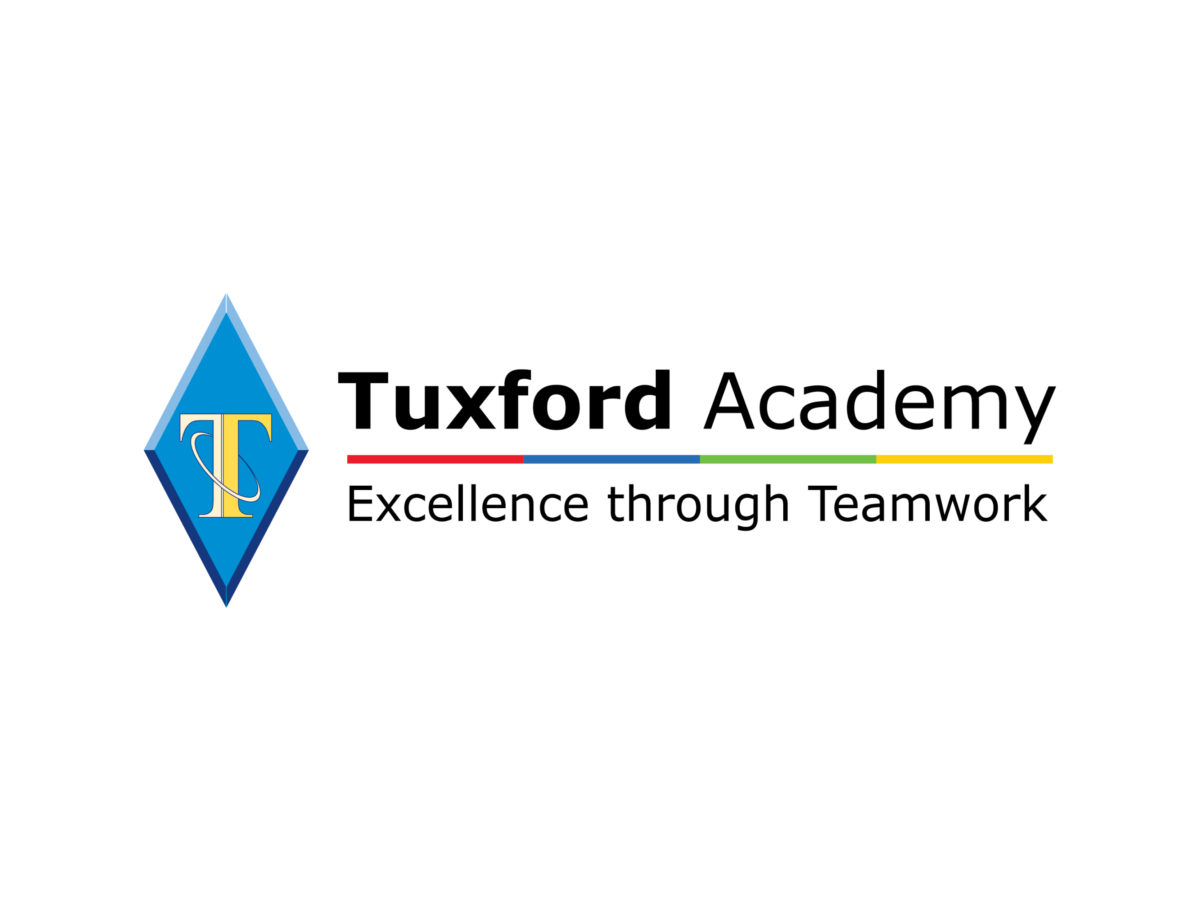 HEALTH AND SOCIAL CARE BRIDGING UNIT 2020Tuxford AcademyContact: Miss Cluley lcluley@tuxford-ac.org.uk /Miss Coomer: acoomer@tuxford-ac.org.uk This research-based project is designed to give you an ideal grounding for A-level study. Research and complete all of the tasks to give you a good idea of what to expect on a Health and Social Care course. If you then choose to study Health and Social Care this will give you a good head start  for your course. Present the tasks in any format you like – this could be a powerpoint or a poster, or a leaflet, or word processed on an A4. Please keep all your work together.If you are new to Health and Social and have not studied the GCSE- do not worry! Most of the topics we will cover, haven’t been studied at GCSE so the information will be new to everyone. What is Health and Social Care?About 3 million people work in health and social care in the UK, these include; doctors, nurses, midwives, care assistants, and counsellors. Together, they account for nearly one in ten of all paid jobs in the UK. Demand for both health and social care is likely to rise, so they will continue to play a key role in UK society and the demand for people to carry out these vital roles will increase. This qualification provides students with the opportunity to gain vocational experience and gain the knowledge, understanding needed when considering entering employment in the health and social care sector.Students will gain grounding in the essential skills and broad fundamentals crucial to this area of study, giving them the opportunity to build on these afterwards, or to enter into their first job within this sector.The units that we currently offer are:Extended Certificate only (below only)1. Human Lifespan Development2. Working in Health and Social Care5. Meeting Individual Care and Support Needs. 12. Supporting Adults with additional needs Self reflection This is an opportunity for you to explain why you have chosen Health and Social Care as one of your option subjects. This will also give me an indicator about your interests, and what you are looking forward to studying. Answer the following questions; Why have you chosen Health and Social Care? (What do you think Health and Social Care is about?How do you think Health and Social Care will help you in the future?Human Lifespan DevelopmentLearners cover physical, intellectual, emotional and social development across the human lifespan, the factors affecting development and the effects of ageing. You will just be focusing on content covered in learning aim A: Human growth and development through the life stagesTask 1: Keywords and DefinitionsPlease research the meanings of these words. Please do not copy and paste, try to put them into your own words to show your understanding.Task 2: what are the age ranges and key physical features of the life stages?Task 3: Explain Piaget’s model of intellectual (cognitive development)https://www.youtube.com/watch?v=IhcgYgx7aAATask 4: Watch this documentary: Old People's Home for 4 Year Oldshttps://www.channel4.com/programmes/old-peoples-home-for-4-year-olds/on-demand/64374-001 Review/synopsis: Write a short summary about the documentary. Who, what, where, when, why? Include all key information of the story. Explain what was thought-provoking about it and the questions it led to. How did it make you feel?Working in Health and Social CareLearners cover the roles and responsibilities of health and social care (H&SC) practitioners. You will just be focusing on content covered in learning aim A: The roles and responsibilities of people who work in health and social care settingsTask 1: Keywords and DefinitionsPlease research the meanings of these words. Please do not copy and paste, try to put them into your own words to show your understanding.Task 2: Watch this clip about a career in nursing and complete the questions (you will get more information for the answers as the clip goes on).https://vimeo.com/305430190What different people can you work with in nursing?What are the different places that you could work in?What does Charlotte think are the great things about nursing?What kind of skills and characteristics does she say she needs to use?What qualifications do you need? What ways can you enter into nursing? What challenges are there?What benefits are there?Task3 : Research your local GP surgery THIS TASK IS NOT ASKING YOU TO VISIT THE LOCAL GP SURGERY- YOU WILL FIND THIS INFORMATION ONLINETask 4: Using unifrog research the entry requirements for each of these roles. What roles and responsibilities will they have? You will need to pick a specific type of each as there are so many areas you can go into.https://www.unifrog.org/ Task 5: Read the following article: https://www.theguardian.com/social-care-network/2018/apr/23/are-social-care-services-improving-peoples-wellbeingAnswer the questions: Optional extras:Programmes to watch linked to Health & Social CareFilms:To the bone – (Age 15 Netflix) Eating disorders/anorexia Diet and appearanceWonder - (PG) Inspiring story of a boy with facial differences who enters the fifth grade, attending a mainstream elementary school for the first time. Coping with being different. Coping with life/life eventsHidden figures – (PG) Anti discrimination. Care valuesStill Alice – (12A) Story of a woman living with Alzheimer's disease. Illness/DisordersMy sisters keeper – (12A) "The only way to save your daughter is to sacrifice her sister". Anna has never been given a choice: she was born to be her sister Kate's bone marrow donor and she has always given Kate everything she needs. Relationships/familyThree identical strangers – (12A) Identical triplets become separated at birth and adopted by three different families. Years later, their amazing reunion becomes a global sensation. Relationships/familyTV programmes:Babies : their wonderful world – BBC. Explores how the first 2 years of life shapes the adults we become. Infancy development/lifestagesThe secret life of 4 and 5 year olds – Channel 4. Great for looking at childhood development/lifestages (especially socialisation skills)Old people’s home for 4 year olds – Channel 4. How the company of 4 year olds helped to improve the mood, mobility and memory of the elderly. Lifestages.Born to be different – Channel 4. The pressures and joys of bringing up a disabled childhttps://www.channel4.com/programmes/born-to-be-different/ Disability/infancy and childhood/life events.Speech journey – You Tube. https://www.youtube.com/watch?v=jt7y1IM2jOM How children learn to talk from birth to 5 years old. Intellectual developmentMum, Dad, Alzheimer’s and Me – You Tube. Real life story investigating the care of Alzheimers sufferers in the UK. https://www.youtube.com/watch?v=LprTLaO1AF0 Old age/disordersThe restaurant that makes mistakes – Channel 4. Volunteers living with some form of dementia run a pop up restaurant in Bristol. Middle - Old age/disordersThe big hospital experiment – BBC. A group of volunteers embark on a social experiment, with a shortage of staff, how can they help on the frontline of the NHS? Care values/Health care servicesBritain’s hidden hungry – BBC. Investigates the growing importance of charity foodbanks to thousands of hungry people across the UK by following the stories of three users of a foodbank. Diet and appearance.Supersize v Superskinny – Channel 4. Dieting and extreme eating lifestyles. Diet and appearanceRio Ferdinand: "Thinking Out Loud: Love, Grief and Being Mum and Dad" Talks at Google.https://www.youtube.com/watch?v=qgoRcxm5BUk Coping with life eventsRio and Kate: becoming a step family. Rio Ferdinand’s fiancée Kate Wright integrates into the family as a step mumhttps://www.bbc.co.uk/programmes/m000f9sg Coping with life events/family unitsDriven : The Billy Monger Story. The remarkable story of 18-year-old Billy Monger as he attempts to become the first ever amputee to race competitively in a single-seater racing carhttps://www.bbc.co.uk/programmes/p06qx4gt Life events (unexpected)24 hours in A & E – Channel 4. Emergency cases entering A & E. Life eventsHealth before the NHS – The road to recovery https://www.youtube.com/watch?v=1y7zeZPfD8k The shocking story of the health of Britain before the NHS. Care values/health care servicesCare – BBC drama https://www.youtube.com/watch?v=1EJXDk-B8h0 Discrimination/disabilityDIY S.O.S. https://www.bbc.co.uk/programmes/b006pnjk Friends, family and local trades help to transform the homes of families with special needs across Britain. Barriers to accessing services/physical barriersCrisis in Care: BBC Panorama https://www.bbc.co.uk/programmes/m0005jpf Panorama reveals the failings of our social care system, as our population gets older and more of us need help with day to day living. Old age/care servicesThe Nine to Five with Stacey Dooley https://www.bbc.co.uk/iplayer/episode/p06zhfvw/the-nine-to-five-with-stacey-dooley-series-1-2-caring-and-sharing Stacey Dooley takes five teenagers to a care home for work experience. Types of support/voluntary support/old ageKatie Piper My beautiful face – recovery after acid attack. Self-esteem/self-confidence/ lifestyleKeywordDefinitionGrowth Development Centile Lines (percentiles)Development normsMilestone Gross motor skillsFine motor skillsAdolescence Menopause Life expectancyCognitive impairment Abstract logical thinkingEgocentric thinkingConcrete logical thinkingEquilibrium Disequilibrium Self-concept (sense of identity)Stranger anxietyLife StageAgeKey FeaturesBirth and infancy0-2 yearsInfants grow rapidly, at around 1 years old infants can walk, by 2 they can run.Early childhoodadolescenceEarly adulthoodMiddle adulthoodLater adulthoodInclude:3 facts about PiagetA brief description of the 4 stages of cognitive developmentWhich life stages is this relevant to and why?KeywordDefinitionGeneral PractitionerPreventative careConsultant Nurse practitionerHealth screeningAntenatal carePostnatal careSupported housingPolicies Procedures SafeguardingSelf-help groupsRehabilitation Psychotherapy Complementary therapies Conventional medical treatmentAssistive technologyDomiciliary careHalal Kosher Gluten Informal careCode of practice Anti-discriminatory practice Prejudice Empowerment Individualised careSelf esteemMulit-cultural societyAdvocate Name of the and location of the surgeryWhat different services do they provide?I.e. alcohol, mental health etc.What are the different methods of seeking support from them? I.e. phone, email etc.Additional informationGeneral Practitioner- GPGeneral Practitioner- GPEntry requirementsSalary rangeRoles and responsibilities Care AssistantCare AssistantEntry requirementsSalary rangeRoles and responsibilities Support workerSupport workerEntry requirementsSalary rangeRoles and responsibilities MidwifeMidwifeEntry requirementsSalary rangeRoles and responsibilities 